St John’s Primary Hamilton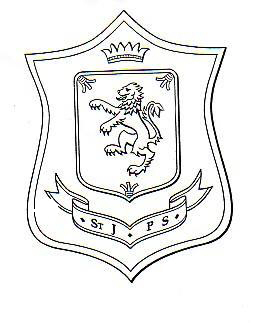 Behaviour PolicyAt St John’s Hamilton we place high value on the positive role models our children provide to others and set high standards of behaviour to be adhered to at all times.At St John’s we use a variety of methods to motivate and encourage positive behaviour. Class ChartersEach class decides on its own individual Class Charter selecting suitable Children’s Rights from UNCRC. Each child signs the class charter and makes a class display of the chosen rights. The class rules are based on the Class Charter. These are reviewed on a termly basis and discussed with all parties.We use a daily tracking system to motivate children for behaviour and learning.Children are split into four House Groups- Arran, Skye, Seil and Iona.Each child can earn House Points for their House by demonstrating positive attributes of good behaviour and motivation.The children’s names are placed each morning on green and can be moved to silver and gold depending on conduct. House points are linked to the school values.ConsequencesIt is sometimes necessary to use consequences to remind children of expected behaviour.WarningVerbal warning- child moves name to orange on behaviour chart.Verbal warning- child moves name to red on behaviour chart and is sent to SMT with class red card.Severe clause - child can be sent to SMT for physical/verbal abuse or repeatedly ignoring class rules.SMT will contact parent, use behaviour monitoring sheets as appropriate and keep parent updated as to child’s progress.SMT can use removal of privileges to motivate children.Playground CharterOur Rights Respecting School Steering Group created a Playground Charter, which all children adhere to in the playground. Children present showcases to demonstrate to parents/carers UNCRC work in classes at assemblies.Our playground Charter and rules are evaluated and updated termly taking into account all users views. From pupil voice suggestions we have designated different areas of the playground to support a variety of activities and friendships ie chill out zone, play pals, buddy benches.Support Staff can award children who have demonstrated one of the 4 capacities or been an excellent example to peers by giving them House Points on the tally chart in the class.If a child demonstrates inappropriate language or behaviour Support Staff can remove House Points.We have a buddy system to support younger children make good choices in our playground. Senior pupils work with our Active Schools Co-ordinator to learn games and fun activities to play with younger children.DailyAll our staff are trained to use consistent approaches and language with all children in and out of class. Staff use terms such as Happy Choices/Sad Choices and Little Deal/Big Deal to reframe and support children to cope with daily situations in the most positive manner possible. Promoting resilience and Wellbeing across the school.WeeklyEach week we have a school value focus selected by pupil leadership team. Children work towards this focus over the week and earn House points for achieving this. House Points are tallied up by House and Vice Captains and announced at the weekly Assembly and a prize given to each member of the winning House.Certificates are announced at weekly assemblies for attainment, achievement and effort over the past week. Winners are photographed and posted on Twitter.Our Sports Committee office bearers collate sporting achievements from the week and children are encouraged to show their medal/ certificate and are photographed and posted on Twitter.MonthlyEach month reading awards are given out at assemblies celebrating success in reading.We award two classes per month the RRS Right of the month Bear for demonstrating their knowledge of the identified Right for the month.TermlyA running total is kept of the House Points and the winning House for each term gets a reward voted on by the Captains and Vice Captains.Lunch Hall CharterThe Rights Respecting School Steering Group devised a Lunch Hall Charter based on the UNCRC, which sets out expected behaviour in the dining hall. Children earn points for their class. Points are collected on a Friday morning by the Rights Respecting School Committee and the winning class gets lunch first on the following week. The winner is announced at assemblies.Occasionally some children cannot cope with whole school approaches and an individual system is put in place in consultation with parents and SMT.Revised January 2019 Review January 2020